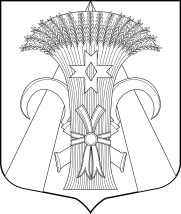 МУНИЦИПАЛЬНЫЙ СОВЕТ МУНИЦИПАЛЬНОГО ОБРАЗОВАНИЯПОСЕЛОК ШУШАРЫРЕШЕНИЕОт 25 декабря 2014 года                                                                                  № 81Об утверждении Положения о помощнике депутата Муниципального Советамуниципального образования  поселок ШушарыНа основании Федерального закона от 06.10.2003 №131-ФЗ «Об общих принципах организации местного самоуправления в Российской Федерации», Законами Санкт-Петербурга от 23.09.2009 № 420-79  «Об организации местного самоуправления в Санкт-Петербурге», от 03.10.2008 № 537-94 «О гарантиях осуществления полномочий депутата муниципального совета внутригородского муниципального образования Санкт-Петербурга, члена выборного органа местного самоуправления в Санкт-Петербурге, выборного должностного лица местного самоуправления в Санкт-Петербурге» и ч. 10 ст.32 Устава внутригородского муниципального образования поселок ШушарыМуниципальный Совет РЕШИЛ:1. Утвердить Положение о помощнике депутата Муниципального Советамуниципального образования поселок Шушары согласно Приложению к настоящему Решению.2. Утвердить описание удостоверения помощника депутата Муниципального Совета муниципального образования поселок Шушары согласно Приложению № 1 к настоящему Решению.3. Утвердить перечень и образцы документов для назначения помощником депутата согласно Приложениям № 2, № 3, № 4.4. Признать  утратившим силу   Решение   Муниципального   Совета   от 26.10.2000 № 56 «О положении «О помощнике депутата Муниципального Совета».5. Опубликовать настоящее Решение в средствах массовой информации в газете «Муниципальный Вестник «Шушары».6.  Настоящее Решение вступает в силу после его официального опубликования.7. Контроль за исполнением решения возложить на Главу муниципального образования – Председателя Муниципального Совета Р.В.Тихомирова.Глава муниципального образования-Председатель Муниципального Совета                                                   Р.В.Тихомиров ПРИЛОЖЕНИЕ к Решению Муниципального Совета от 25.12.2014 № 81Положение о помощнике депутата Муниципального Советамуниципального образования поселок ШушарыНастоящее Положение устанавливает права и обязанности, порядок и условия работы помощника депутата Муниципального Совета муниципального образования  поселок Шушары (далее – Муниципальный Совет).1. Общие положения1.1. Помощник депутата Муниципального Совета (далее - помощник депутата) является гражданин Российской Федерации,  достигший 18-летнего возраста, оказывающий действующему депутату Муниципального Совета помощь в осуществлении его депутатских полномочий и выполняющий, возложенные на него поручения.1.2. Депутат Муниципального Совета (далее - депутат) вправе иметь до 5 (пяти)  помощников депутата.Депутат самостоятельно определяет необходимое количество помощников депутата ираспределяет обязанности между ними.1.3. Помощник депутата выполняет работу на общественных началах.1.4. Помощник депутата имеет удостоверение установленного единого образца по форме согласно Приложению №1. Удостоверение помощнику депутата оформляется по представлению депутата по форме согласно Приложению №2, и выдается уполномоченным сотрудником аппарата Муниципального Совета в течение десяти дней со дня его назначения. 1.5. По окончании деятельности помощника удостоверение помощника подлежит сдаче в Аппарат Муниципального Совета1.6. Деятельность помощника депутата ограничена сроком полномочий депутата.1.7. В своей деятельности помощник депутата руководствуется КонституциейРоссийской Федерации, федеральными конституционными законами, федеральными законами и иными нормативными правовыми актами Российской Федерации, указами ираспоряжениями Президента Российской Федерации, постановлениями и распоряжениямиПравительства Российской Федерации, законами и иными нормативными актами Санкт-Петербурга,  Уставом внутригородского муниципального образования Санкт-Петербурга поселок Шушары, Решениями Муниципального Совета, а также настоящим Положением.2. Порядок назначения и освобождения от должности помощника депутата                  Муниципального Совета 2.1. Назначение гражданина помощником депутата осуществляется Решением Муниципального Совета на основании заявления кандидата на должность помощника депутата и представления депутата Муниципального Совета на срок, указанный в представлении, но не превышающий срока полномочий депутата Муниципального Совета  соответствующего созыва.2.2. Для назначения гражданина помощником депутата на рассмотрение Муниципального Совета представляются следующие документы:- заявление кандидата на должность помощника депутата  на имя соответствующего депутата согласно Приложению № 3;- представление депутата Муниципального Совета, кандидатом в помощники которого является гражданин;- 2 фотографии (3х4);- анкета установленной формы в соответствии с Приложением № 4.2.3.  Досрочное освобождение от должности помощника депутата производится:а) по представлению депутата Муниципального Совета;б) в случае досрочного прекращения полномочий депутата  независимо от срока полномочий помощника депутата;в) по собственному желанию помощника депутата;г) совершения помощником депутата действий, несовместимых  с деятельностью Муниципального Совета.Досрочное освобождение от должности помощника депутата осуществляется Решением Муниципального Совета МО поселок Шушары.3. Права и обязанности помощника депутата3.1. В целях обеспечения эффективного исполнения депутатом своих полномочий,предусмотренных действующим законодательством, помощник депутата обязан:      Оказывать депутату организационно-техническую помощь, в том числе:- организовывать прием депутатом населения в избирательном округе и осуществлять контроль за выполнением мер, принимаемых по обращениям населения;- организовывать встречи депутата с избирателями и жителями избирательногоокруга;- осуществлять предварительную работу по рассмотрению писем и обращенийизбирателей;- работать по заданиям депутата, связанным с выполнением его депутатскихполномочий.Руководствоваться действующим законодательством.При досрочном прекращении своих полномочий сдать удостоверение сотруднику аппарата Муниципального Совета.3.2. В целях выполнения своих обязанностей помощник депутата имеет право:- проводить предварительный прием населения и представителей организаций, атакже вести запись на прием к депутату;-присутствовать на заседаниях Муниципального Совета и на заседаниях постоянных комиссий Муниципального Совета; принимать участие в обсуждении вопросов повестки дня, вносить свои предложения по вопросам повестки дня без права участия в голосовании;- получать адресованные депутату почтовые и телеграфные отправления;-знакомиться с планами работы Муниципального Совета и Местной администрации, адресными программами, протоколами заседаний и Решениями Муниципального Совета по вопросам исполнения полномочий.3.3. При выполнении помощником депутата своих обязанностей недопустимоиспользование им своего статуса в личных интересах, а также в целях, не отвечающих интересам жителей муниципального образования поселок Шушары.Приложение № 1    Описание удостоверения помощника депутата          Муниципального Совета муниципального образования  поселок Шушары1. Удостоверение помощника депутата Муниципального Совета муниципального образования поселок Шушары (далее - удостоверение) представляет собой книжечку в твердой обложке темно-красного (бордо) цвета размером 200 х 65мм в развернутом виде.2. На внешней стороне удостоверения, в правой части, в центре, располагается надпись «УДОСТОВЕРЕНИЕ».Изображение и надпись выполняются тиснением под золото (серебро).3. Внутренняя сторона удостоверения состоит из двух частей размером  по 95 х 65 мм, выполненных на бумаге с внутренней сеткой в виде флага Российской Федерации и изображением герба МО поселок Шушары.На левой части располагается место для фотографии помощника депутата размером30x40 мм, изготовленной в цветном исполнении, анфас, без головного убора, размером 30х40мм; ниже - место для личной подписи. Фотография заверяется круглой печатью Муниципального Совета. На левой внутренней стороне печать накрывает правый нижний угол фотографии помощника депутата.Вверху, справа, располагаются слова: «Удостоверение №___»  и ниже в три строки: Фамилия, Имя, Отчество лица, которому выдано удостоверение;«является помощником депутата Муниципального Совета МО поселок Шушары, Санкт-Петербург ____________________(Ф.И.О. депутата)»;Ниже слева располагаются слова «Глава МО – Председатель МС», а справа – личная подпись.Приложение № 2	                                                                            Главе муниципального образования -                                      Председателю Муниципального Совета                                                                                       __________________________________                               (Ф.И.О.  полностью)__________________________________                                                                                       от депутата Муниципального Совета                                                                                       муниципального образования                                                                                        поселок Шушары____________________________________________________________________(Ф.И.О.  полностью)конт. телефон:________________ПредставлениеПредставляю  для оформления удостоверения  помощника депутата на общественных началах                           (Ф.И.О. помощника полностью)с  "___"______________ 201___г.  по "___"________________ 201___г.Документы, необходимые для оформления удостоверения на должность помощника депутата МС МО поселок Шушары прилагаю:- заявление,- 2 фото  3х4,- анкета.                                                       Депутат  МС___________________    _______________			                                  (подпись)              (расшифровка подписи)Дата _____________                                                                                                      Приложение № 3                                                                           Главе муниципального образования -                                      Председателю Муниципального Совета                                                                                                  _________________________________                                                                                                      __________________________________                               (Ф.И.О.  полностью)                                                                                            От________________________________                                                                                                        __________________________________                                                                                                                                                                                                  (Ф.И.О. помощника полностью)                                                                                                     проживающего по адресу:                                     _________________________________                                                                                                   _________________________________
                                                                                                      _________________________________
                                                                                                       конт.телефон:________________Заявление
           Прошу наделить меня полномочиями помощника депутата  Муниципального Совета муниципального образования поселок Шушары пятого созыва  на общественных началах.             По   истечении   срока   полномочий  помощника  депутата Муниципального Совета муниципального образования поселок Шушары, а также в случае досрочного прекращения полномочий, обязуюсь сдать  удостоверение помощника депутата Муниципального Совета                                                                                          __________________________                                                                                                 (Ф.И.О. помощника)____ _____________ 20___   г.Приложение № 4
АНКЕТА помощника депутата МО поселок Шушары пятого созыва
(заполняется собственноручно)Место
для
фотографии1.ФамилияФамилияМесто
для
фотографииИмяМесто
для
фотографииОтчествоОтчествоМесто
для
фотографии2. Паспортные данные2. Паспортные данные2. Паспортные данные2. Паспортные данные2. Паспортные данные2. Паспортные данные2. Паспортные данные3. Число, месяц, год и место рождения (село, деревня, город, район, область, край, республика, страна)3. Число, месяц, год и место рождения (село, деревня, город, район, область, край, республика, страна)3. Число, месяц, год и место рождения (село, деревня, город, район, область, край, республика, страна)3. Число, месяц, год и место рождения (село, деревня, город, район, область, край, республика, страна)3. Число, месяц, год и место рождения (село, деревня, город, район, область, край, республика, страна)3. Число, месяц, год и место рождения (село, деревня, город, район, область, край, республика, страна)3. Число, месяц, год и место рождения (село, деревня, город, район, область, край, республика, страна)4. Гражданство (если изменяли, то укажите, когда и по какой причине, если имеете гражданство другого государства – укажите)4. Гражданство (если изменяли, то укажите, когда и по какой причине, если имеете гражданство другого государства – укажите)4. Гражданство (если изменяли, то укажите, когда и по какой причине, если имеете гражданство другого государства – укажите)4. Гражданство (если изменяли, то укажите, когда и по какой причине, если имеете гражданство другого государства – укажите)4. Гражданство (если изменяли, то укажите, когда и по какой причине, если имеете гражданство другого государства – укажите)4. Гражданство (если изменяли, то укажите, когда и по какой причине, если имеете гражданство другого государства – укажите)4. Гражданство (если изменяли, то укажите, когда и по какой причине, если имеете гражданство другого государства – укажите)5. Домашний адрес (адрес регистрации, фактического проживания)5. Домашний адрес (адрес регистрации, фактического проживания)5. Домашний адрес (адрес регистрации, фактического проживания)5. Домашний адрес (адрес регистрации, фактического проживания)5. Домашний адрес (адрес регистрации, фактического проживания)5. Домашний адрес (адрес регистрации, фактического проживания)5. Домашний адрес (адрес регистрации, фактического проживания)6. Номер телефона, адрес электронной почты6. Номер телефона, адрес электронной почты6. Номер телефона, адрес электронной почты6. Номер телефона, адрес электронной почты6. Номер телефона, адрес электронной почты6. Номер телефона, адрес электронной почты6. Номер телефона, адрес электронной почты7. Образование (когда и какие учебные заведения окончили, номера дипломов)Направление подготовки или специальность по диплому
Квалификация по диплому7. Образование (когда и какие учебные заведения окончили, номера дипломов)Направление подготовки или специальность по диплому
Квалификация по диплому7. Образование (когда и какие учебные заведения окончили, номера дипломов)Направление подготовки или специальность по диплому
Квалификация по диплому7. Образование (когда и какие учебные заведения окончили, номера дипломов)Направление подготовки или специальность по диплому
Квалификация по диплому7. Образование (когда и какие учебные заведения окончили, номера дипломов)Направление подготовки или специальность по диплому
Квалификация по диплому7. Образование (когда и какие учебные заведения окончили, номера дипломов)Направление подготовки или специальность по диплому
Квалификация по диплому7. Образование (когда и какие учебные заведения окончили, номера дипломов)Направление подготовки или специальность по диплому
Квалификация по диплому8. Послевузовское профессиональное образование: аспирантура, адъюнктура, докторантура (наименование образовательного или научного учреждения, год окончания)
Ученая степень, ученое звание (когда присвоены, номера дипломов, аттестатов)8. Послевузовское профессиональное образование: аспирантура, адъюнктура, докторантура (наименование образовательного или научного учреждения, год окончания)
Ученая степень, ученое звание (когда присвоены, номера дипломов, аттестатов)8. Послевузовское профессиональное образование: аспирантура, адъюнктура, докторантура (наименование образовательного или научного учреждения, год окончания)
Ученая степень, ученое звание (когда присвоены, номера дипломов, аттестатов)8. Послевузовское профессиональное образование: аспирантура, адъюнктура, докторантура (наименование образовательного или научного учреждения, год окончания)
Ученая степень, ученое звание (когда присвоены, номера дипломов, аттестатов)8. Послевузовское профессиональное образование: аспирантура, адъюнктура, докторантура (наименование образовательного или научного учреждения, год окончания)
Ученая степень, ученое звание (когда присвоены, номера дипломов, аттестатов)8. Послевузовское профессиональное образование: аспирантура, адъюнктура, докторантура (наименование образовательного или научного учреждения, год окончания)
Ученая степень, ученое звание (когда присвоены, номера дипломов, аттестатов)8. Послевузовское профессиональное образование: аспирантура, адъюнктура, докторантура (наименование образовательного или научного учреждения, год окончания)
Ученая степень, ученое звание (когда присвоены, номера дипломов, аттестатов)9. Должность с указанием организации9. Должность с указанием организации9. Должность с указанием организации9. Должность с указанием организации9. Должность с указанием организации9. Должность с указанием организации9. Должность с указанием организации10. Были ли Вы судимы (когда и за что)10. Были ли Вы судимы (когда и за что)10. Были ли Вы судимы (когда и за что)10. Были ли Вы судимы (когда и за что)10. Были ли Вы судимы (когда и за что)10. Были ли Вы судимы (когда и за что)10. Были ли Вы судимы (когда и за что)“”20 г.                                                  Подпись г.                                                  Подпись